2022 Tree SalesWill be updated soon!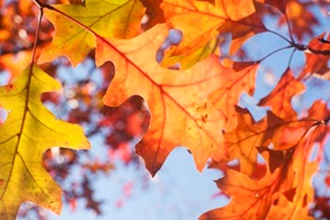 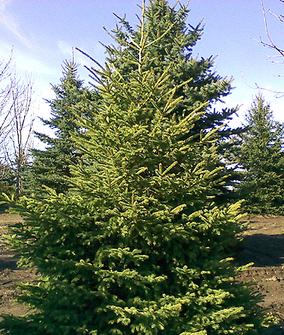 